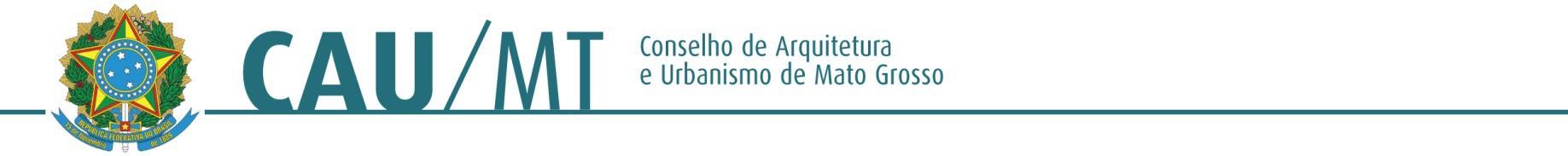 PROCESSO: PROTOCOLO 364469/2016INTERESSADO: ASSUNTO: PATROCINIO EVENTO ESTUDANTIL DE ARQUITETURA SENEMAU.DELIBERAÇÃO Nº 06/2016 – CEF-CAU/MTA Comissão de Ensino e Formação do CAU/MT(CEF-CAU/MT), reunida ordinariamente em Cuiabá-MT, na sede do CAU/MT, no dia 06 de maio de 2016, no uso das competências que lhe conferem o Art. 44 do Regimento Interno do CAU/MT, manifesta-se sobre assuntos de sua competência, mediante ato administrativo da espécie deliberação da Comissão de Ensino e Formação.Considerando que devido à demora para lançamento do Edital de Patrocínio.DELIBEROU: Um Termo de Cooperação entre as partes no valor de R$ 1.500,00 (hum mil e quinhentos reais), para compra de passagens e diárias para os palestrantes, e uma mesa redonda com o CAU e os escritórios modelos do Estado. Publicidade do evento no site do CAU. Logomarca do CAU em destaque.Aprovação por 04 (quatro) votos favoráveis.Cuiabá - MT, 06 de maio de 2016.WALESKA SILVA REIS____________________________________________Coordenador da CEFP – CAU/MTMÁRIO GOMES MONTEIRO     _____________________________________Conselheiro TitularANA PAULA BONADIO LOPES ______________________________________Conselheira SuplenteJOSÉ ANTÔNIO LEMOS DOS SANTOS_________________________________Conselheira Titular 